CLIL lesson – 2.Subject: ENGLISH/MATHSTeachers: Mgr.Králiková Lucia and Mgr.Mária Mocsiová (Maths teacher)Class: 7.A/7.BLenght of lesson: 90 minutesTopic: Contents, perimeters and volumes of bodiesTeaching methods: Teacher-Centered Instruction,  Cooperative Learning, practical learningTraining aids: different measuring aids, rulers, internetEducational goals: The main goal is to teach students to work in groups and to know the difference between concepts such as content and volumeVocabulary:                POROVNAŤ- TO COMPILE              ZÁVESY- CURTAIN              KOBERCE- CARPETS             KACHLIĆKY-TILES             OBJEM – VOLUMEOBSAH- CONTENTOBVOD – CIRCUMFERENCEPRAVÍTKA A MERADLÁ-RULERS AND GAUGESThe structure of the lesson: 1.motivation discussion   and game with vocabulary                                                   2.students divided into groups and drawing a task                                                   3.reading text in English and understanding it                                                   4.practical measuring in classroom                                                   5.counting and searching on internet, using calculators ,watching video online                                                  6.presentation of each group a their resultsMain activity: blending real-life situation with mathematical theory and financial literacyEvaluation/Assesment: each group´s presentation was evaluated oraly and positives were picked –upMATERIALS STUDENTS WORKED WITH:Topic number 1: painting the classroomThe task – to compile a price calculation for a classroom paintingCalculate the amount of white paint needed to paint the classroom wallsFind out the price of paint in an available storeCompare the found price with the price calculation determined by the scholSET –OUTS (things needed):- various gauges-rulers...-calculator-internet-the paint is painted on the prepared wall in 1 layer without thinning (no water added to it)-the school has got a budget 50 EUROConclusion: information about the obtained data, comparisonTopic number 2: Carpet and curtains to the classroomTask: to compile a price calculation for a new carpet and curtains to the classroom-to count the size of the carpet and curtains for the Windows-find the price in an available store-compare the found price with the price calculation set by the schoolSet OUTS: -various gauges-rulers...internet-the school has got a budget 300 EuroConclusion: information about the obtained dataTopic number 3: the amount of air in the classroomThe task: find out how much m³ air is present in the classroom provided by the fact the all Windows and doors are closedCount how many  %  from the given area is occupied by furniture (just bigger pieces)Find out how many students can be present in a classroom, if 1 student equals 4 700 dm³ o fair according to standard hygiene regulations-count, how much does air in a classroom weigh, if we know 1 liter of air is – 1,2930 gSET-OUTS (things needed):-calculator and various gauges (rulers....)Conclusion: Information about the obtained dataTopic number 4 : paving for the corridorThe task: to compile a price calculation for the paving on the corridor-to count the amount of the tiles-paving stone needed on the corridor in front of the classroom (from your class to 8.A class) Find out the price of paint in an available storecompare the found price with the price calculation set by the schoolSET –OUTS (things needed): various gauges-rulers...calculatorinternetthe school has got a budget 300 EuroConclusion: information about the obtained data and comparisonPHOTOS FROM THE LESSON: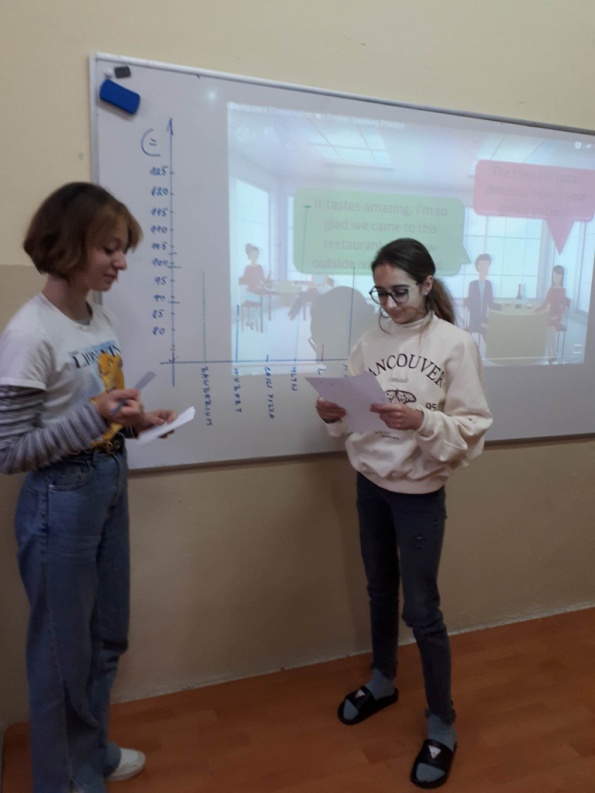 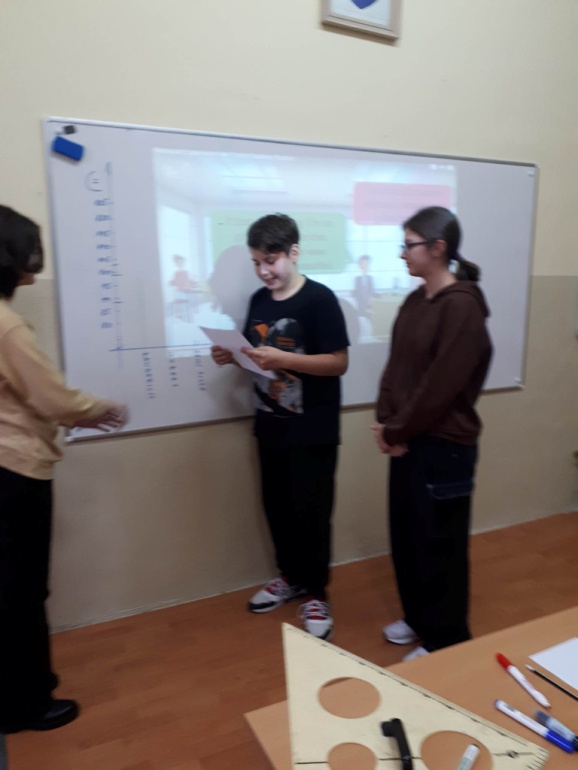 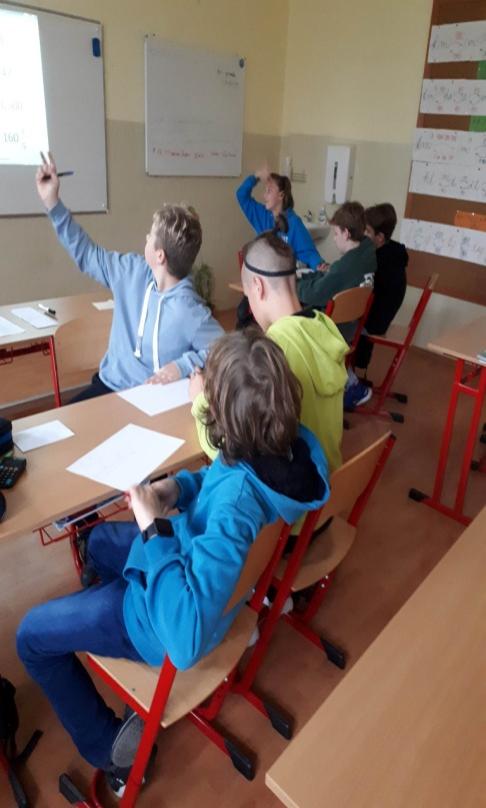 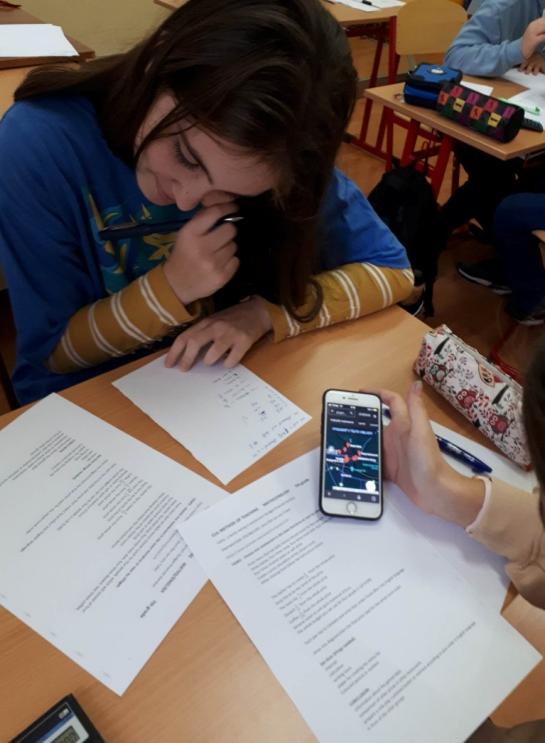 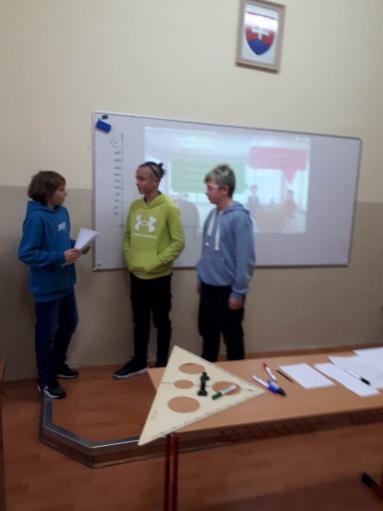 